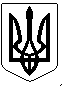                                                       УКРАЇНАПОГРЕБИЩЕНСЬКИЙ МІСЬКИЙ ГОЛОВАВІННИЦЬКОГО РАЙОНУ   ВІННИЦЬКОЇ ОБЛАСТІ                                              РОЗПОРЯДЖЕННЯ 03 вересня 2021 р.                                                                             №169 Про 16 позачергову сесію Погребищенської  міської ради  8 скликання            Керуючись статтями 26,42,46,59 Закону України «Про місцеве самоврядування в Україні», статтями 21,36,129 регламенту Погребищенської міської ради 8 скликання, затвердженого рішенням №3 1 сесії міської ради 8 скликання від 27 листопада 2020 року:  1.  Скликати 16 позачергову сесію Погребищенської міської ради 8 скликання 10 вересня 2021 року о 10.00 у великому залі засідань міської ради та затвердити її орієнтовний порядок денний (додається).2.Засідання  постійної комісії міської ради з питань сільськогосподарського виробництва, регулювання земельних відносин, охорони довкілля, раціонального використання надр провести 08 вересня 2021 року за окремим планом.3.На  пленарне  сесійне засідання   запрошуються  депутати   міської  ради, перший заступник та заступники міського голови, представники засобів масової інформації.4.Це розпорядження оприлюднити згідно з чинним законодавством.5.Контроль за виконанням цього розпорядження покласти на секретаря міської ради П.Шафранського.            Міський голова                           	С.ВОЛИНСЬКИЙ                                                                                                             ЗАТВЕРДЖЕНО                                                                              Розпорядження міського голови	                 03 вересня 2021 р. №169Орієнтовний  порядок денний16 позачергової сесії Погребищенської міської ради 8 скликання      10 вересня 2021 року"Про затвердження проекту землеустрою щодо відведення земельної ділянки гр. Безносюку О.М.""Про затвердження проекту землеустрою щодо відведення земельної ділянки гр. Борщу О.М.""Про затвердження проекту землеустрою щодо відведення земельної ділянки гр. Боярській Т.В.""Про затвердження проекту землеустроющодо відведення земельної ділянки гр. Гуменюк Л.О.""Про затвердження проекту землеустрою щодо відведення земельної ділянки гр. Гуменюку М.О."«Про затвердження проекту землеустрою щодо відведення земельної ділянки гр. Гуменюку О.С." "Про затвердження проекту землеустрою щодо відведення земельної ділянки гр. Даниленку А.І.""Про затвердження проекту землеустрою щодо відведення земельної ділянки гр. Даниленку В.І."Про затвердження проекту землеустрою щодо відведення земельної ділянки гр. Даниленко І.І."Про затвердження проекту землеустрою щодо відведення земельної ділянки гр. Даниленко І.О.""Про затвердження проекту землеустрою щодо відведення земельної ділянки гр. Динському С.О." "Про затвердження проекту землеустрою щодо відведення земельної ділянки гр. Дмитренко Г.Р." "Про затвердження проекту землеустрою щодо відведення земельної ділянки гр. Дончуку В.П.""Про затвердження проекту землеустрою щодо відведення земельної ділянки гр. Ковальчук А.П.""Про затвердження проекту землеустрою щодо відведення земельної ділянки гр. Колмикову Б.О.""Про затвердження проекту землеустрою щодо відведення земельної ділянки ггр. Луценку В.П." "Про затвердження проекту землеустрою щодо відведення земельної ділянки гр. Мазуру Є.В.""Про затвердження проекту землеустрою щодо відведення земельної ділянки гр. Мандрику М.В.""Про затвердження проекту землеустрою щодо відведення земельної ділянки гр. Мелещенку В.М." "Про затвердження проекту землеустрою щодо відведення земельної ділянки гр. Островському М.В." "Про затвердження проекту землеустрою щодо відведення земельної ділянки гр. Пеньковому В.І.""Про затвердження проекту землеустрою щодо відведення земельної ділянки гр. Петренко В.Б."Про затвердження проекту землеустрою щодо відведення земельної ділянки гр. Плахтію В.П.""Про затвердження проекту землеустрою щодо відведення земельної ділянки гр. Прокопчуку М.В.""Про затвердження проекту землеустрою щодо відведення земельної ділянки гр. Рудь А.П. ""Про затвердження проекту землеустрою щодо відведення земельної ділянки гр. Рудю В.В.""Про затвердження проекту землеустрою щодо відведення земельної ділянки гр. Рудю В.І. ""Про затвердження проекту землеустрою щодо відведення земельної ділянки гр. Рудь Д.В.""Про затвердження проекту землеустрою щодо відведення земельної ділянки гр. Рудю І.В.""Про затвердження проекту землеустрою щодо відведення земельної ділянки гр. Рудь О.М.""Про затвердження проекту землеустрою щодо відведення земельної ділянки гр. Рудь С.М."Про затвердження проекту землеустрою щодо відведення земельної ділянки гр. Рудь О.І.""Про затвердження проекту землеустрою щодо відведення земельної ділянки гр. Ружанській К.М.""Про затвердження проекту землеустрою щодо відведення земельної ділянки гр. Ружанському М.М.""Про затвердження проекту землеустрою щодо відведення земельної ділянки гр. Седракян М.С.""Про затвердження проекту землеустрою щодо відведення земельної ділянки гр. Сидоренку О.М.""Про затвердження проекту землеустрою щодо відведення земельної ділянки гр. Стасюку А.В.""Про затвердження проекту землеустрою щодо відведення земельної ділянки гр. Супруну С.М.""Про затвердження проекту землеустрою щодо відведення земельної ділянки гр. Ткачуку Д.С." "Про затвердження проекту землеустрою щодо відведення земельної ділянки гр. Ткачуку О.С.""Про затвердження проекту землеустрою щодо відведення земельної ділянки в користування на умовах оренди  ТОВ  «Погребище Солар Парк»""Про затвердження проекту землеустрою щодо відведення земельної ділянки гр. Турбаніст Г.М.""Про затвердження проекту землеустрою щодо відведення земельної ділянки гр. Турбаністу І.В.""Про затвердження проекту землеустрою щодо відведення земельної ділянки гр. Уманцю В.І.""Про затвердження проекту землеустрою щодо відведення земельної ділянки гр. Хамулі С.П." "Про затвердження проекту землеустрою щодо відведення земельної ділянки гр. Цибку О.В.""Про затвердження проекту землеустрою щодо відведення земельної ділянки гр. Ціхоцькому В.А.""Про затвердження проекту землеустрою щодо відведення земельної ділянки гр. Чижуку І.П.""Про затвердження проекту землеустрою щодо відведення земельної ділянки гр. Шамрай І.В.""Про затвердження проекту землеустрою     щодо відведення земельної ділянки гр. Швець Л.В.""Про затвердження проекту землеустрою щодо відведення земельної ділянки гр. Швецю М.І.""Про затвердження проекту землеустрою щодо відведення земельної ділянки гр. Шевчуку О.П.""Про затвердження проекту землеустрою щодо відведення земельної ділянки гр. Шевчуку П.О. "Про затвердження проекту землеустрою щодо відведення земельної ділянки гр. Шевчук Р.В." "Про затвердження технічної документації із землеустрою щодо встановлення (відновлення) меж земельної ділянки в натурі (на місцевості) та передачу земельної ділянки у власність          гр. Арсенюк О.М.""Про затвердження технічної документації із землеустрою щодо встановлення (відновлення) меж земельної ділянки в натурі (на місцевості) та передачу земельної ділянки у власність гр. Гончару Ю.О.""Про затвердження технічної документації з землеустрою щодо встановлення (відновлення) меж земельної ділянки в натурі (на місцевості)та передачу земельної ділянки у власність       гр. Горковлюку І.С.""Про затвердження технічної документації із землеустрою щодо встановлення (відновлення) меж земельної ділянки в натурі (на місцевості) та передачу земельної ділянки у власність   гр. Дойчевій Г.П.""Про затвердження технічної документації з землеустрою щодо встановлення (відновлення) меж земельної ділянки в натурі (на місцевості) та передачу земельної ділянки у власність    гр. Костюк Т.М.""Про затвердження технічної документації із землеустрою щодо встановлення (відновлення) меж земельної ділянки в натурі (на місцевості) та передачу земельної ділянки у власність   гр. Куліковій М.О.""Про затвердження технічної документації із землеустрою щодо встановлення (відновлення) меж земельної ділянки в натурі (на місцевості) та передачу земельної ділянки у власність гр. Маркітан О.Я.""Про затвердження технічної документації з землеустрою щодо встановлення (відновлення) меж  земельної ділянки в натурі (на місцевості) та передачу земельної ділянки у власність    гр. Садовій В.М.""Про затвердження технічної документації із землеустрою щодо встановлення (відновлення) меж земельної ділянки в натурі (на місцевості) та передачу земельної ділянки у власність       гр. Сліпенькому С.В.""Про затвердження технічної документації із землеустрою щодо встановлення (відновлення) меж земельної ділянки в натурі (на місцевості) та передачу земельної ділянки у власність   гр. Ставнійчуку А.П." "Про затвердження технічної документації із землеустрою щодо встановлення (відновлення) меж земельної ділянки в натурі (на місцевості) та передачу земельної ділянки у власність     гр. Тимощук М.П""Про затвердження технічної документації із землеустрою щодо встановлення (відновлення) меж земельної ділянки в натурі (на місцевості) та передачу земельної ділянки у власність     гр. Фаренюк А.М.""Про затвердження технічної документації із землеустрою щодо встановлення (відновлення) меж земельної ділянки в натурі (на місцевості) та передачу земельної ділянки у власність   гр. Федорцю А.П.""Про затвердження технічної документації із землеустрою щодо встановлення (відновлення) меж  земельної ділянки в натурі (на місцевості) та передачу земельної ділянки у власність   гр. Швайко В.Л.""Про надання дозволу на розробку проекту землеустрою щодо відведення земельної ділянки гр. Аліксєєву А.В""Про надання дозволу на розробку проекту землеустрою щодо відведення земельної ділянки гр. Аліксєєвій Л.І.""Про надання дозволу на розробку проекту землеустрою щодо відведення земельної ділянки гр. Буню В.О.""Про надання дозволу на розробку проекту землеустрою щодо відведення земельної ділянки гр. Бунь Н.В.""Про надання дозволу на розробку проекту землеустрою щодо відведення земельної ділянки гр. Вендюку Ю.І.""Про надання дозволу на розробку проекту землеустрою щодо відведення земельної ділянки гр. Гайдай Н.А.""Про надання дозволу на розробку проекту землеустрою щодо відведення земельної ділянки гр. Гайдай О.М.""Про надання дозволу на розробку проекту землеустрою щодо відведення земельної ділянки гр. Гончаруку В.С.""Про надання дозволу на розробку проекту землеустрою щодо відведення земельної ділянки гр. Дзьобку Я.А. ""Про надання дозволу на розробку проекту землеустрою щодо відведенняземельної ділянки гр. Домашевському В.В. ""Про надання дозволу на розробку проекту землеустрою щодо відведення земельної ділянки гр. Загоруйку М.М.""Про надання дозволу на розробку проекту землеустрою щодо відведення земельної ділянки гр. Івановій Л.В.""Про надання дозволу на розробку проекту землеустрою щодо відведення земельної ділянки гр. Карпенку В.А.""Про надання дозволу на розробку проекту землеустрою щодо відведення земельної ділянки гр. Касяновській М.В.""Про надання дозволу на розробку проекту землеустрою щодо відведення земельної ділянки гр. Коваль Л.І.""Про надання дозволу на розробку проекту землеустрою щодо відведення земельної ділянки гр. Ковальській Н.І." "Про надання дозволу на розробку проекту землеустрою щодо відведення земельної ділянки гр. Ковальчук М.М.""Про надання дозволу на розробку проекту землеустрою щодо відведення земельної ділянки гр. Кушнір Т.В.""Про надання дозволу на розробку проекту землеустрою щодо відведення земельної ділянки гр. Лавренчуку А.О.""Про надання дозволу на розробку проекту землеустрою щодо відведення земельної ділянки гр. Летченко О.А.""Про надання дозволу на розробку проекту землеустрою щодо відведення земельної ділянки гр. Леус Н.М.""Про надання дозволу на розробку проекту землеустрою щодо відведення земельної ділянки гр. Леусу О.П.""Про надання дозволу на розробку проекту землеустрою щодо відведення земельної ділянки гр. Лісовому Л.П.""Про надання дозволу на розробку проекту землеустрою щодо відведення земельної ділянки гр. Мельник Г.О. ""Про надання дозволу на розробку проекту землеустрою щодо відведення земельної ділянки гр. Метелі І.В""Про надання дозволу на розробку проекту землеустрою щодо відведення земельної ділянки гр. Микитюку А.В.""Про надання дозволу на розробку проекту землеустрою щодо відведення земельної ділянки гр. Огірчуку С.М.""Про надання дозволу на розробку проекту землеустрою щодо відведення земельної ділянки гр. Пипі Н.І.""Про надання дозволу на розробку проекту землеустрою щодо відведення земельної ділянки гр. Продиусу О.О.""Про надання дозволу на розробку проекту землеустрою щодо відведення земельної ділянки гр. Рибаку Б.А. ""Про надання дозволу на розробку проекту землеустрою щодо відведення земельної ділянки гр. Сметані М.П. ""Про надання дозволу на розробку проекту землеустрою щодо відведення земельної ділянки гр. Сметані С.П.""Про надання дозволу на розробку проекту землеустрою щодо відведення земельної ділянки гр. Стеценку В.А.""Про надання дозволу на розробку проекту землеустрою щодо відведення земельної ділянки гр. Тригуб О.В.""Про надання дозволу на розробку проекту землеустрою щодо відведення земельної ділянки гр. Фаренюк А.М.""Про надання дозволу на розробку проекту землеустрою щодо відведення земельної ділянки гр. Федоченку О.О.""Про надання дозволу на розробку проекту землеустрою щодо відведення земельної ділянки гр. Філіпову М.Г.""Про надання дозволу на розробку проекту землеустрою щодо відведення земельної ділянки гр. Хлівній Н.М.""Про надання дозволу на розробку проекту землеустрою щодо відведення земельної ділянки гр. Ходиреву С.М.""Про надання дозволу на розробку проекту землеустрою щодо відведення земельної ділянки гр. Хоменко Н.І.""Про надання дозволу на розробку проекту землеустрою щодо відведення земельної ділянки гр. Черкасу В.М.""Про надання дозволу на розробку проекту землеустрою щодо відведення земельної ділянки гр. Чернюк В.О.""Про надання дозволу на розробку проекту землеустрою щодо відведення земельної ділянки гр. Швайку С.А." "Про надання дозволу на розробку проекту землеустрою щодо відведення земельної ділянки гр. Штиленку В.В""Про надання дозволу на розробку проекту землеустрою щодо відведення земельної ділянки гр. Щербанюк В.М.""Про надання дозволу на розробку проекту землеустрою щодо відведення земельної ділянки гр. Щербанюк І.В.""Про надання дозволу на розробку проекту землеустрою щодо відведення земельної ділянки гр. Яворському С.С.""Про надання дозволу на розробку проекту землеустрою щодо відведення земельної ділянки в користування на умовах оренди гр. Продиус М.В.""Про надання дозволу на розробку проекту землеустрою щодо відведення земельної ділянки в користування на умовах оренди гр. Продиусу О.О.""Про надання дозволу на розробку проекту землеустрою щодо відведення земельної ділянки в користування на умовах оренди гр. Яцькову М.В.""Про надання дозволу на розроблення технічної документації із землеустрою щодо  встановлення (відновлення) меж земельної ділянки в натурі (на місцевості)       гр. Карнаушенко М.А.""Про надання дозволу на розроблення технічної документації із землеустрою щодо встановлення (відновлення) меж земельної ділянки в натурі (на місцевості)    гр. Кулеші Г.Т.""Про надання дозволу на розроблення технічної документації із  землеустрою щодо встановлення  (відновлення) меж земельної ділянки в натурі (на місцевості) ""Про надання дозволу на розроблення технічної документації із  землеустрою щодо встановлення  (відновлення) меж земельної ділянки в натурі (на місцевості) гр. Науменку С.В.""Про надання дозволу на розроблення технічної документації із землеустрою щодо встановлення  (відновлення) меж земельної ділянки в натурі (на місцевості) гр. Саліженку В.Д.""Про надання дозволу на розроблення технічної документації із  землеустрою щодо встановлення  (відновлення) меж земельної ділянки в натурі (на місцевості) гр. Соколовій Г.С.""Про надання дозволу на розроблення технічної документації із  землеустрою щодо встановлення  (відновлення) меж земельної ділянки в натурі (на місцевості) гр. Тлустенко М.С.""Пронадання дозволу на розроблення технічної документації із землеустрою щодо встановлення (відновлення) меж земельних ділянок проектних доріг в натурі (на місцевості) ФГ «Перемога-Д»""Про надання дозволу на розроблення технічної документації із  землеустрою щодо встановлення  (відновлення) меж земельної ділянки в натурі (на місцевості) гр. Яремі В.І.""Про проведення інвентаризації земельної ділянки комунальної власності"   Доп.Мельничук Д.М. – начальник відділу регулювання земельних відносин, охорони навколишнього природного середовища.   Співдоп. Лісовий О.Ю. – голова постійної комісії з питань сільськогосподарського виробництва, регулювання земельних відносин, охорони довкілля, раціонального використання надр.Секретар міської ради                                                    П. ШАФРАНСЬКИЙ